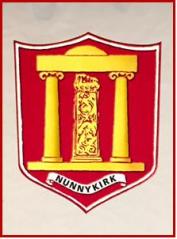 Nunnykirk Strive, Care, AchievePersonal Specification – Administration OfficerESSENTIALDESIRABLEHOW IDENTIFIEDQUALIFICATIONSGood typing/word processing skills – up to RSA II or equivalentAbility to use Microsoft Office – Word, Excel and G-mail (e-mail)Good general education – particularly English and MathsClean Driving licenceKnowledge of using a School Information Management System (training will be given)ApplicationRELEVANT EXPERIENCEWorking in a school or similar environmentDealing with matters of a confidential and sensitive natureCustomer service -  gaining as much information as possible from telephone calls and screening unnecessary contactsKnowledge of Safeguarding legislationApplicationReferencesInterviewSKILLS AND KNOWLEDGETo be able to maintain confidentiality at all timesAbility to work independently and use initiativeAbility to prioritise workload and undertake whatever task is required  - some of which may be out of the officeTo ensure that information needing to be passed on to staff/pupils is done so and acted onAbility to multitaskAn awareness of the needs and characteristics of children with special educational needsFirst Aid trainingApplicationReferencesInterviewTaskPERSONAL QUALITIESCommon sense Sense of humourGood organisational skillsEmpathyPatienceGood telephone mannerAdaptability and flexibilityAbility to take initiative or seek advice as appropriateTo be able to work as part of a teamGood attention to detail and pride in workReferencesInterview